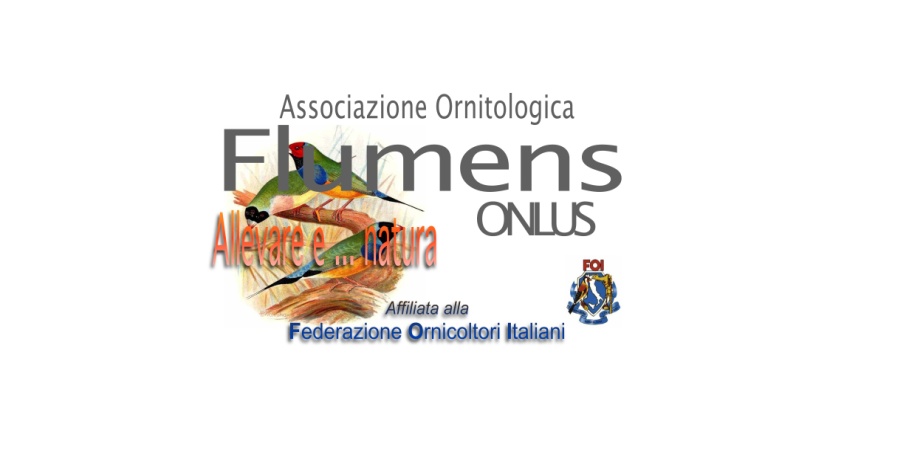 SCHEDA DI ADESIONE E PRENOTAZIONEda far pervenire entro il 16.10.2017 scrivendo una e-mail a info@flumens.it – via fax al numero 06-89526570 Per informazioni telefoniche: 328/2663034 - 338/6883252 - www.flumens.itINGABBIO: 18 OTTOBBRE 2017 DALLE ORE 09,00 ALLE ORE 20,00Nota bene: INDICARE GLI STAMM IN UNA SOLA RIGANota: Con la firma della presente scheda, l’Espositore autorizza il Comitato Organizzatore ad utilizzare i propri dati anagrafici e personali per tutti gli usi attinenti alla Mostra Ornitologica.Il sottoscritto dichiara inoltre esplicitamente di aver preso visione del regolamento e di accettare tutte le norme in esso contenute.DATA                                                                                                           FIRMACognome e NomeViaCittà e ProvinciaC.A.P.R.N.A.Assoc.Cod. Ass.TelefonoE-mailCodice Ingabbio(indicare)S =singoloT=stammNumeroANELLINODESCRIZIONE DEI SOGGETTI E’ OBBLIGATORIO INDICARE LA DENOMINAZIONE COMPLETA.12345678910111213141516Per i Soci Flumens e G.O.R. per gli iscritti Ai Club delle specialistiche,Per i Soci Flumens e G.O.R. per gli iscritti Ai Club delle specialistiche,n°………€ 4,00€ 4,00€ 4,00€………,00Altri EspositoriAltri Espositorin°………€ 4,50€ 4,50€ 4,50€………,00Dal 16° ingabbio in poi, indipendentemente dall’associazione di appartenenzaDal 16° ingabbio in poi, indipendentemente dall’associazione di appartenenzan°………€ 2,50€ 2,50€ 2,50€………,00Tavoli Mostra scambio (mt. 1,50 x 1)Tavoli Mostra scambio (mt. 1,50 x 1)n°………€ 30,00€ 30,00€ 30,00€………,00Tavoli Mostra scambio per i Soci Flumens, G.O.R. per gli iscritti Ai Club delle specialistiche (mt. 1,50 x 1)n°………n°………n°………€ 20,00€ 20,00€………,00TOTALETOTALETOTALETOTALETOTALE€………,00€………,00